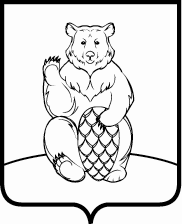 СОВЕТ ДЕПУТАТОВ ПОСЕЛЕНИЯ МИХАЙЛОВО-ЯРЦЕВСКОЕ В ГОРОДЕ МОСКВЕР Е Ш Е Н И Е21 февраля 2019г.                                                                                                    №5/2О принятии  к  сведению информации об исполнении программы «Энергосбережения поселения Михайлово-Ярцевское в городе Москве на период 2015-2019 гг. и на перспективу до 2020 года» за 2018 годВ соответствии с Уставом поселения Михайлово-Ярцевское, заслушав и обсудив информацию об исполнении программы «Энергосбережения поселения Михайлово-Ярцевское в городе Москве на период 2015-2019 гг. и на перспективу до 2020 года» за 2018 год, представленную заместителем главы администрации поселения Михайлово-Ярцевское Т.Н. Петровой,Совет депутатов поселения Михайлово-ЯрцевскоеРЕШИЛ:1. Принять к сведению информацию об исполнении программы «Энергосбережения поселения Михайлово-Ярцевское в городе Москве на период 2015-2019 годы и на перспективу до 2020 года» за 2018 год (Приложение).2. Опубликовать настоящее решение в бюллетене «Московский муниципальный вестник» и разместить на официальном сайте администрации поселения Михайлово-Ярцевское в городе Москве в информационно-телекоммуникационной сети «Интернет».3. Контроль за исполнением настоящего решения возложить на Главу поселения Михайлово-Ярцевское Г.К. Загорского.Глава  поселения                                                  Г.К.ЗагорскийИнформацияоб исполнении муниципальной программы «Энергосбережения поселения Михайлово-Ярцевское в городе Москве на период 2015-2019гг. и на перспективу до 2020 года»за 2018 год№ п/пНаименование, местонахождение объекта Мероприятия по повышению энергоэффективности Источники финансированияНеобходимый объем финансирования 2018 г.                        (тыс. рублей)Необходимый объем финансирования 2018 г.                        (тыс. рублей)Необходимый объем финансирования 2018 г.                        (тыс. рублей)№ п/пНаименование, местонахождение объекта Мероприятия по повышению энергоэффективности Источники финансированияПланФактПримечаниеБюджет поселения Михайлово-ЯрцевскоеБюджет поселения Михайлово-ЯрцевскоеБюджет поселения Михайлово-ЯрцевскоеБюджет поселения Михайлово-ЯрцевскоеБюджет поселения Михайлово-ЯрцевскоеБюджет поселения Михайлово-Ярцевское1 пос.Шишкин Лес дом №21, пос.Секерино дом №2Замена входных и межтамбурных дверей в подъездах жилых домовбюджет поселения241,7183,7снижение в результате электронного аукциона1 пос.Шишкин Лес дом №21, пос.Секерино дом №2Замена светильников в подъездах жилых домов на энергосберегающие (светодиодные)бюджет поселения121,992,6снижение в результате электронного аукциона1 пос.Шишкин Лес дом №21, пос.Секерино дом №2Установка датчиков движения и фоторелебюджет поселения119,490,7снижение в результате электронного аукциона2пос.Шишкин ЛесУстановка индивидуальных приборов учета (ИПУ)  ГВС и ХВС в муниципальных квартирах МКД (25 квартир, 64 ИПУ)Бюджет поселения300,0200,0снижение в результате электронного аукциона3пос.Секерино дома №1А и №2,  с.Михайловское дом №17Разработка проектно-сметной документации на установку общедомовых узлов учета тепловой энергии в системах ЦО Бюджет поселения96,096,04пос.Секерино дома №1А и №2,  с.Михайловское дом №17Монтаж ОДПУ тепловой энергии в системах ЦОБюджет поселения1 335,11 321,8снижение в результате электронного аукционаИТОГО бюджет поселенияИТОГО бюджет поселенияИТОГО бюджет поселения2 214,11 984,8Привлеченные средства предприятийПривлеченные средства предприятийПривлеченные средства предприятийПривлеченные средства предприятийПривлеченные средства предприятийПривлеченные средства предприятий5пос.Шишкин Лес, пос.Секерино, пос.Дома отдыха "Плесково", с.Михайловское, пос.АрмейскийРазмещение информации об организациях, устанавливающих ИПУ на информационных стендах домовсредства предприятия10106Пропаганда и популяризация энергосбережения среди населения на сайте администрации, управляющей компанииИТОГО средства предприятийИТОГО средства предприятийИТОГО средства предприятий1010ВСЕГОВСЕГОВСЕГО2 224,11 994,8,7